27.11.2020. География 16 гр. Преподаватель Любимова О.В.Письменно ответить на вопросы. Сдать работу 30.11.2020Тема: Мировое хозяйствоГеография мирового машиностроения1. История и значение машиностроенияМашиностроение – главная отрасль промышленного производства, она обеспечивает все остальные отрасли хозяйства оборудованием, техникой и другими средствами труда. Поэтому от уровня развития машиностроения зависит уровень развития остального хозяйства. Машиностроение включает в себя несколько десятков подотраслей, которые отличаются временем возникновения, технологическими особенностями и др. В эпоху НТР в машиностроении произошли изменения, например, оно стало более наукоемким, узкоспециализированным, появились новые направления.Машиностроение – отрасль, производящая различные машины, орудия труда, приборы, а также предметы потребления и продукцию оборонного назначения.Обычно машиностроение делят на три большие группы: трудоемкое, металлоемкое и наукоемкое. Более подробно машиностроение подразделяют на:1.     Тяжелое машиностроение.2.     Среднее машиностроение.3.     Точное машиностроение.4.     Общее машиностроение.5.     Ремонт машин и оборудования.В свою очередь, вышеперечисленные подгруппы делятся на многочисленные подотрасли:Подъемно-транспортное машиностроение. Железнодорожное машиностроение.Судостроение.Авиационная промышленность.Ракетно-космическая отрасль.Энергомашиностроение.Строительное и коммунальное машиностроение.Сельскохозяйственное машиностроение.Нефтегазовое машиностроение.Химическое машиностроение.Лесопромышленное машиностроение.Автомобильная промышленность.Тракторостроение.Станкостроение.Робототехника.Инструментальная промышленность.Оборудование легкой промышленности.Оборудование пищевой промышленности.Промышленность бытовых приборов и машин.Приборостроение.Радиотехническая и электронная промышленность.Электротехническая промышленность и др.2. Главные страны и регионы машиностроенияСреди стран можно выделить основных лидеров в машиностроении в целом: США, Китай, Францию, Японию, Германию, Мексику, Индию, Бразилию. Кроме того, выделяют четыре главных машиностроительных региона: Северная Америка (США, Канада), Зарубежная Европа (Германия, Франция, Италия, Испания), Восточная и Юго-Восточная Азия (Китай, Республика Корея, Япония, Индонезия, Малайзия), СНГ (Россия, Украина, Белоруссия, Казахстан). В Японии, Индонезии, Малайзии, Сингапуре более 60% производимой машиностроительной продукции идет на экспорт.3. АвтомобилестроениеТеперь более подробно разберем основные подотрасли машиностроения.Автомобильная промышленность (автомобилестроение). Автомобилестроение, как отрасль машиностроения, зародилась в 80 – 90-х годах XIX века во Франции и Германии, а в конце XIX – начале XX веков в Англии, Италии, США, Бельгии, Канаде, Австро-Венгрии, Швейцарии и Российской Империи в связи с объективной общественной потребностью в механизации сухопутных безрельсовых перевозок (прежде всего военных) и вытеснении из данной области человеческой деятельности мускульной силы животных (и людей). С середины XX века автомобилестроение относится к зрелым отраслям промышленности с высокой степенью монополизации. В настоящее время автомобилестроение является ведущей подотраслью машиностроения, одним из главных покупателей различного вида продукции (стали, каучука, пластмасс и др.).Производство автомобилей растет с каждым годом. Примерно 4/5 всех выпускаемых автомобилей – легковые, и 1/5 – грузовые. Страны-лидеры по количеству выпускаемых автомобилей в тысячах единиц.
(Список основан на данных OICA за 2000 – 2010 годы)Крупнейшие компании-производители автомобилей (ТНК) на 2010 год. 
На основе данных OICA.Toyota (Япония) – 8,56 млн шт.General Motors (США) – 8,48 млн шт.Volkswagen (Германия) – 7,34 млн шт.Hyundai Motor (Южная Корея) – 5,76 млн шт.Ford (США) – 4,99 млн шт.Nissan (Япония) – 3,98 млн шт.Honda (Япония) – 3,65 млн шт.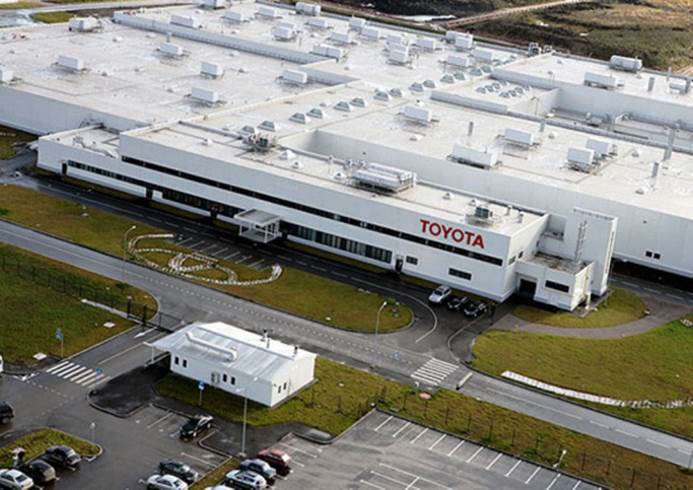 Рис. 1. Завод концерна Toyota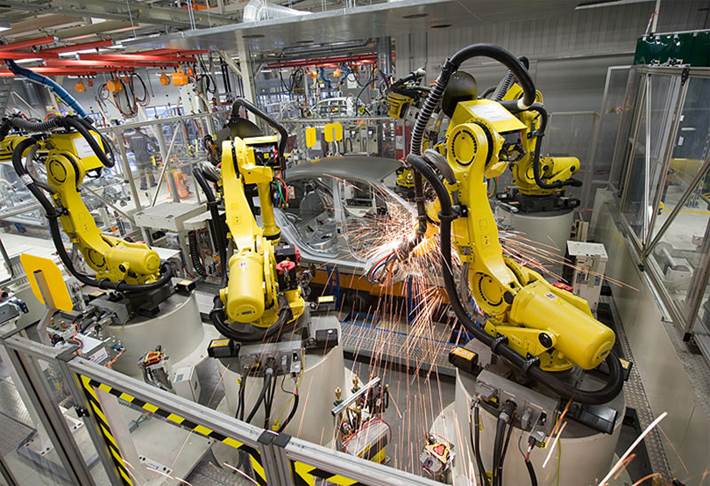 Рис. 2. Сборка автомобилей на заводе Volkswagen в Калуге4. Электронная промышленностьЭлектронная промышленность. География электронной промышленности – новейшей отрасли машиностроения – складывалась в послевоенные годы. На процесс ее создания повлияли: - технические и экономические особенности электронных производств; - новые принципы организации отрасли на всех уровнях – от исследовательских центров и предприятий до фирм и межфирменных объединений в каждой стране и за ее пределами; - возникновение уникального мирового рынка комплектующих электронных товаров; - сложившиеся специфические внешнеторговые связи между всеми продуцентами электронной продукции.Электроника представляет собой «сплав» современной науки, техники и технологии, она приобрела сегодня исключительное значение.Основные группы производства электроники:1.     Электронные средства обработки информации.2.     Средства связи.3.     Бытовая аппаратура.4.     Электронные компоненты.Крупнейшие производители электроники: IBM, Apple, BBK, SONY, Intel, Fujitsu, Microsoft, Nokia и многие другие. Главные регионы электронного машиностроения: Северная Америка, Восточная и Юго-Восточная Азия, Западная Европа. Страны-лидеры в электронной промышленности: Япония, США, Китай, Индонезия, Малайзия, Германия, Республика Корея, Франция, Сингапур и другие.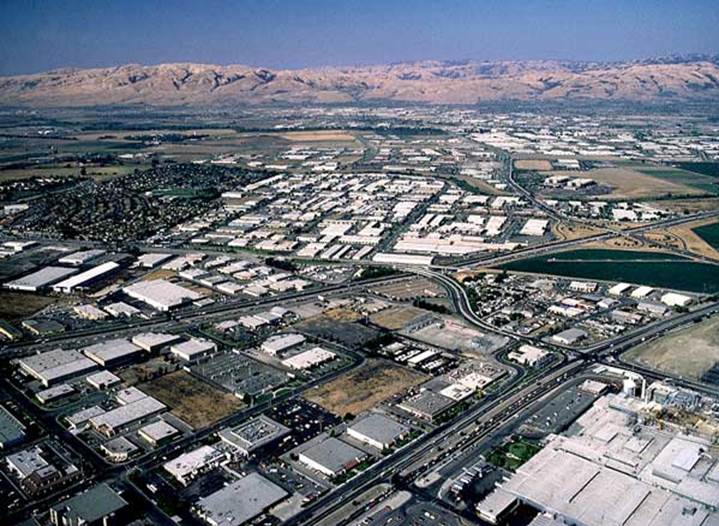 Рис. 3. Предприятия электронной промышленности в Силиконовой долине, СШАСтанкостроение – отрасль машиностроения, создающая для всех отраслей народного хозяйства металлообрабатывающие и деревообрабатывающие станки, автоматические и полуавтоматические линии комплексно-автоматического производства для изготовления машин, оборудования и изделий из металла и др. конструкционных материалов, кузнечно-прессовое, литейное и деревообрабатывающее оборудование.Страны-лидеры: Япония, Германия, Республика Корея, США, Китай.Роботостроение. Главный лидер – Япония.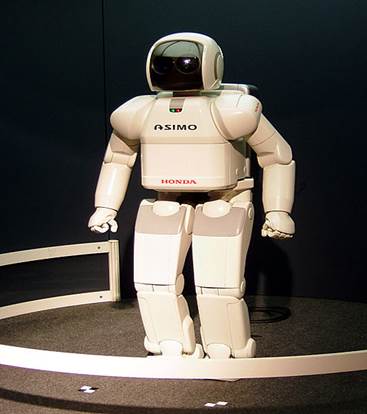 Рис. 4. Робот Asimo HondaСудостроение. Страны-лидеры: Япония, Китай, Республика Корея, Франция, США.Авиационная промышленность (авиастроение). Страны-лидеры: США, Франция, Германия, Россия. Крупнейшие корпорации: Airbus S.A.S, Boeing, ОАК (Объединенная авиастроительная корпорация).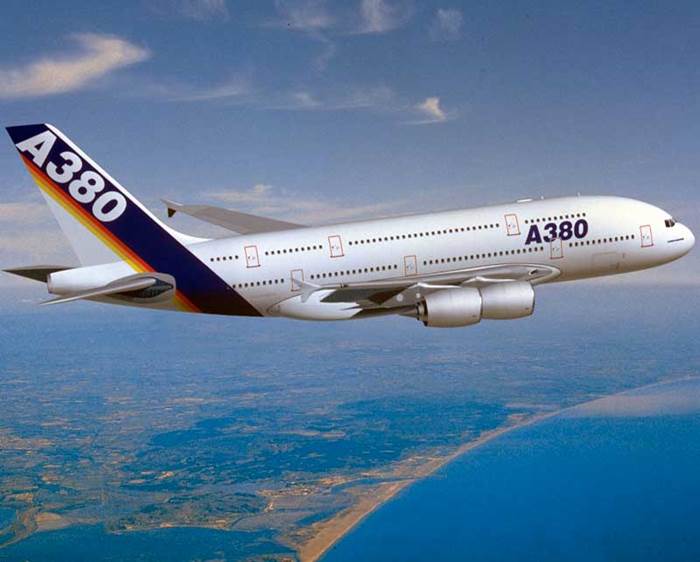 Рис. 5. Airbus A380 – крупнейший авиалайнерОстальные направления машиностроения также играют огромную роль в современном мире, продукцию их производства активно применяют, начиная от бытового пользования и заканчивая стратегическим назначением.Химическая, лесная и легкая промышленности мира. Промышленность и окружающая среда1. Химическая промышленностьХимическая промышленность – отрасль промышленности, включающая производство продукции из углеводородного, минерального и другого сырья путем его химической переработки. Валовой объем производства химической промышленности в мире составляет около 2 трлн долл.Химическая промышленность выделилась в отдельную отрасль с началом промышленного переворота. Первые заводы по производству серной кислоты – важнейшей из минеральных кислот, применяемых человеком, – были построены в 1740 (Великобритания, Ричмонд), в 1766 (Франция, Руан), в 1805 годах (Россия, Подмосковье). С развитием в середине XIX в. сельского хозяйства появились заводы искусственных удобрений. С конца XIX в. с ростом потребности экономик в органических веществах лидером в химической промышленности становится Германия. Благодаря быстрому процессу концентрации производств, высокому уровню научно-технического развития, активной торговой политике Германия к началу XX в. завоевывает мировой рынок химической продукции. В настоящее время химическая промышленность – одна из главных отраслей хозяйства, к тому же получившая быстрое развитие в эпоху НТР.Главные регионы химической промышленности:1.     Зарубежная Европа.2.     Восточная Азия.3.     Юго-Восточная Азия.4.     Северная Америка.5.     СНГ.Основные направления химической промышленности:1.     Горно-химическая.2.     Основная химия (производство удобрений, кислот, солей, щелочей).3.     Промышленность полимерных материалов (производство пластмасс, синтетических смол, химических волокон, синтетических материалов).Химическая промышленность относится к «грязным» отраслям производства, поэтому одним из главных факторов размещения предприятий химической промышленности выступает экологический. Кроме того, важную роль играет наличие сырья и потребителя.Крупнейшие химические компании (ТНК) мираОсновная химияСтраны-лидеры по производству серной кислоты: США, Япония, Канада, Франция, Германия, Испания, Россия, Китай.Страны-лидеры по производству азотных удобрений: Китай, Индия, Россия, США.Страны-лидеры по производству фосфорных удобрений: Россия, США, Австралия, Польша, Испания, Китай, Индия, Марокко.Страны-лидеры по производству калийных удобрений: Канада, США, Россия, Белоруссия, Великобритания, Израиль, Германия.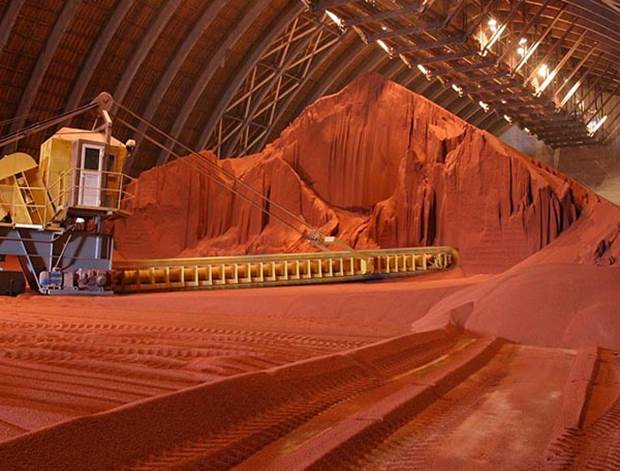 Рис. 1. Производство калийных удобрений, БелоруссияПромышленность полимерных материаловЭто направление химической промышленности тяготеет в своем размещении к нефтегазоносным районам, путям транспортировки нефти и газа, морским портам.Важнейшие продукты нефтехимии:этилен, пропилен, бутиленыспирты, в том числе высшие жирные (ВЖС)карбоновые кислоты, в том числе синтетические жирные (СЖК)кетоны: ацетон, метилэтилкетон (МЭК)эфиры, в том числе метил-трет-бутиловый эфир (МТБЭ)бензол: толуол, этилбензол, стирол, кумолфенолы, нитробензолыгалогенпроизводныесинтетический каучук, латексышины, РТИтехнический углеродСтраны-лидеры по производству этилена: Индия, Китай, США, Республика Корея, Германия.Страны-лидеры по производству пластмасс: США, Китай, Япония, Германия, Республика Корея, Франция.Страны-лидеры по производству химических волокон: США, Китай, Германия, Франция.Страны-лидеры по производству синтетического каучука: США, Китай, Россия, Индонезия, Канада.Фармацевтика: США, Германия, Индия, Франция, Япония.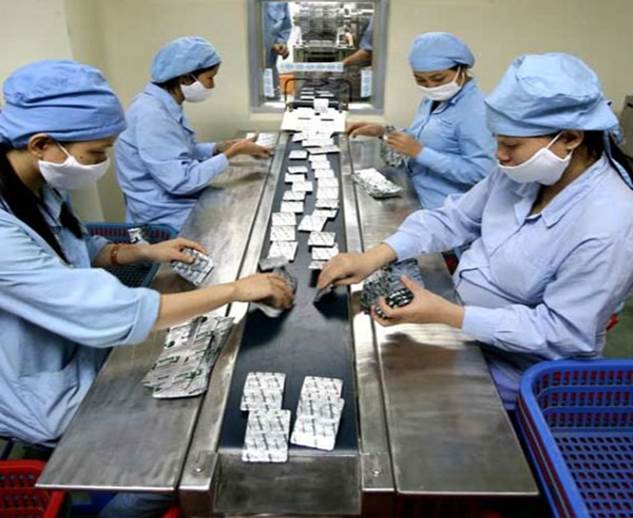 Рис. 2. Производство таблетокПостепенно доля развивающихся стран в производстве химической продукции растет.2. Лесная промышленностьЛесная промышленность – совокупность отраслей промышленности, ведущих заготовку древесины в лесах и ее обработку и переработку. Лесная промышленность тяготеет в первую очередь к лесным районам.Все производства по обработке и переработке древесины, вместе взятые, образуют лесообрабатывающую промышленность, в составе которой выделяют следующие виды промышленности:Деревообрабатывающая промышленность, объединяющая группы предприятий, производящих механическую и частично химико-механическую обработку и переработку древесины.Целлюлозно-бумажная промышленность, гидролизная промышленность и лесохимическая промышленность, производства которых образуются на базе химической переработки древесины и некоторых недревесных продуктов леса.Выделяют два лесных пояса:1.     Северный (в основном хвойные породы деревьев).2.     Южный (лиственные породы деревьев).Страны-лидеры по запасам лесных ресурсов: Россия, Бразилия, Канада, США, Индонезия, Финляндия, Малайзия, ДР Конго, Индия, Китай.Страны-лидеры по заготовке древесины: Россия, Канада, США, Финляндия, Бразилия.Страны-лидеры по производству бумаги: США, Финляндия, Канада, Бразилия.Крупнейшие производители бумаги:International Paper (США)Georgia-Pacific (США)Weyerhaeuser (США)Kimberly-Clark (США)Stora Enso (Финляндия)UPM-Kymmene (Финляндия)Svenska Cellulosa Aktiebolaget (Швеция)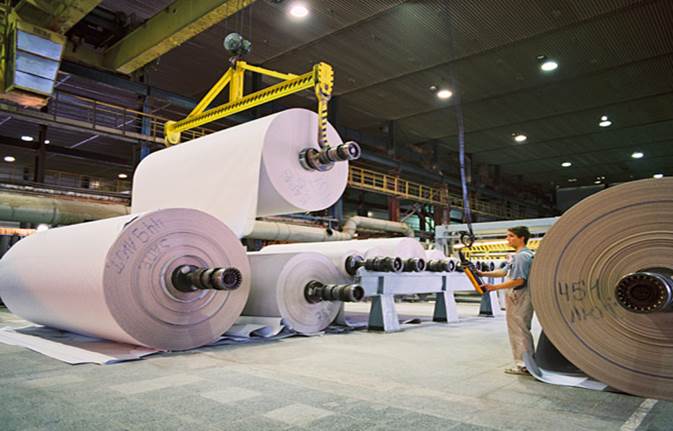 Рис. 3. Производство бумагиСтраны-лидеры по производству целлюлозы: США, Канада, Китай, Бразилия. Канада является крупнейшим в мире производителем и экспортером газетной бумаги.3. Легкая промышленностьЛегкая промышленность –  совокупность специализированных отраслей промышленности, производящих главным образом предметы массового потребления из различных видов сырья.Основные подотрасли легкой промышленности: - Текстильная:1.   Хлопчатобумажная.2.   Шерстяная.3.   Шелковая.4.   Льняная.5.   Пенько-джутовая.6.   Трикотажная.7.   Валяльно-войлочная.8.   Сетевязальная.9.   Промышленность химических тканей. - Швейная.  - Галантерейная.  - Кожевенная.  - Меховая.  - Обувная.В настоящее время сокращается доля натуральных волокон и увеличивается доля химического сырья, используемого в текстильной промышленности. Кроме того, сокращается доля развитых стран в выпуске продукции легкой промышленности. Многие производства перенесены в развивающиеся страны, где есть и сырье, и дешевая рабочая сила (Бангладеш, Индия, Филиппины, Мьянма и др.). За развитыми странами осталось производство дорогих и эксклюзивных изделий.Главным материалом для текстильной промышленности является хлопок, на втором месте по значимости – шерсть.Главные регионы текстильной промышленности: - Восточная Азия. - Южная Азия. - СНГ. - Зарубежная Европа. - США.Страны-лидеры по производству хлопка: Китай, США, Индия, Пакистан, Узбекистан, Бразилия, Турция.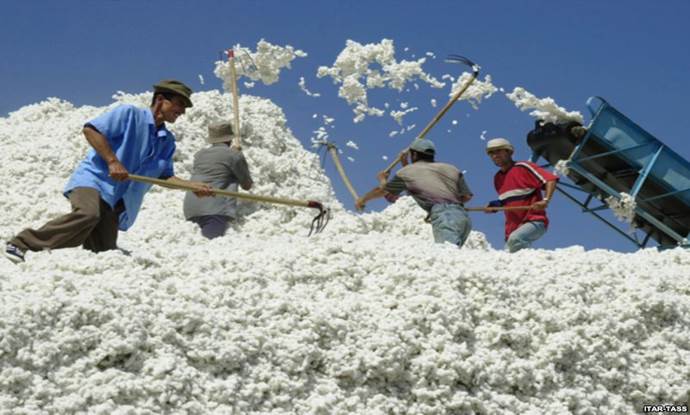 Рис. 4. Сбор хлопкаСтраны-лидеры по производству шерсти: Австралия, Новая Зеландия, Великобритания, Китай, Россия.4. Промышленность и окружающая средаПромышленность и окружающая средаПромышленность выступает основным загрязнителем окружающей среды, она воздействует на все оболочки Земли. К главным загрязнителям относятся: металлургия, химическая промышленность, энергетика, целлюлозно-бумажная промышленность, нефтяная.Домашнее задание1.     Какую роль играет машиностроение в современном мире?2.     С чем связано, что многие предприятия легкой промышленности перемещены в Азию?3.     В каких странах в наибольшей степени получила развитие лесная промышленность?МестоСтрана/Регион2010 2005 2000 1990 1980 1970 — мир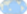 77 85866 48258 37401 Китай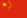 18 26557082 069509222— Евросоюз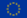 17 10218 17717 142———02 Япония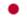 962610 80010 14113 48710 941523803 США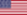 776111 94712 8008067824004 Германия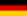 5906575855273892384205 Южная Корея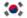 42723699311512306 Бразилия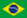 364825311682114541707 Индия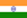 353716398013641138208 Испания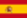 238827533033117253209 Мексика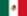 23451624193682144410 Франция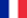 2228354933483992275011 Канада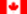 2071268829621375119312 Таиланд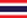 1645112341213 Иран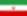 15998172788014 Россия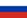 140313511206188473715 Великобритания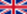 13931803181414142099Компания, штаб-квартираОбъем продаж в 2005, млрд долл.МестоBASF AG, Людвигсхафен, Германия53,11Dow Chemical, Мидланд, США46,42Shell Chemicals, Нидерланды/Великобритания35,03Bayer AG, Леверкузен, Германия34,14INEOS, Линдхёрст, Великобритания33,05